【郵便での住民票の請求方法について】１　下記のものを用意してください。　①　「請求書」　　　請求書（次頁）に必要事項を必ず自筆で記入してください。　　　※　昼間連絡が取れる電話番号（携帯番号など）を必ずお書きください。申請書の内容について、確認のお電話をさせて頂く場合があります。　②　「手数料」　　　郵便局にて、手数料額分の定額小為替を購入してください。購入した定額小為替は何も記載しないでください。　※　手数料は必ず定額小為替でお願いします。切手・現金はご遠慮ください。　※　手数料の金額は市区町村によってそれぞれ異なりますので、請求する市区町村にご確認の上、請求してください。　③　「本人確認資料」　　　請求者の方の本人確認のため下記の資料のコピーが必要になります。運転免許証、マイナンバーカード、写真付き住民基本台帳カード、各種許可証等。顔写真が付いていないもの（健康保険証や介護保険証、年金手帳など）の場合は、２点以上必要となります。詳しくは請求先市区町村へお問い合わせください。　④　「返信用封筒」　返送先の郵便番号、住所、氏名を記入し、郵便切手を貼ってください。　※返送先住所は、原則、現在の住民登録地になりますのでご了承ください。２　上記のものを同封し、住所地の市区町村の住民票郵便申請担当宛　にご請求ください。　＜お願い＞　郵便申請の場合は､配達日数と役所の処理日数が必要です。日数に余裕をもって（大体１週間～２週間）申請してください。お急ぎの場合は返信用封筒を速達にしてください。　その他不明な点については、請求先の市区町村へご相談ください。①住民票交付郵便申請書　　　　　　　　　市・区・町・村長　　　　　　　　　　　　　　　　　　　　　　　　　　　　年　　月　　日請求者住所　　　　　　　　　　　　　　　　　　　　　　　　　　　　　　　　請求者氏名　　　　　　　　　　　　　　　　　　　　　　　　　　　　　　　　昼間連絡のとれる電話番号　　　　　　　　　　　　　　　　　　　　　　　　　申請の住所　　　　　　　　　　　　　　　　　　　　　　　　　　　　　　　　申請の世帯主名　　　　　　　　　　　　　　　　　　　　　　　　　　　　　　請求内容本籍・続柄・個人番号を省略しますか。該当に○をつけてください。個人の証明で必要な人の氏名請求理由※個人番号は利用目的が制限されています。利用目的を記入してください。②　交付手数料　　　　　　円の郵便小為替と、③　本人確認書類のコピー　運転免許証・ﾏｲﾅﾝﾊﾞｰｶｰﾄﾞ・その他（　　　　　　　　）④　返信用封用　を同封いたしました。住民票全　　員通住民票個　　人通住民票除　票個　　人通本　籍省略する省略しない続　柄省略する省略しない※個人番号省略する省略しない年　　月　　日生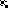 